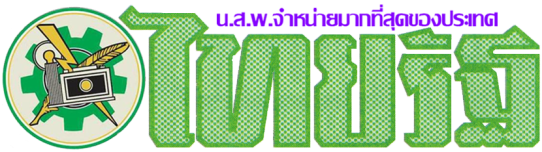 ข่าวประจำวันพฤหัสบดีที่ 21 กุมภาพันธ์ 2562 หน้าที่ 8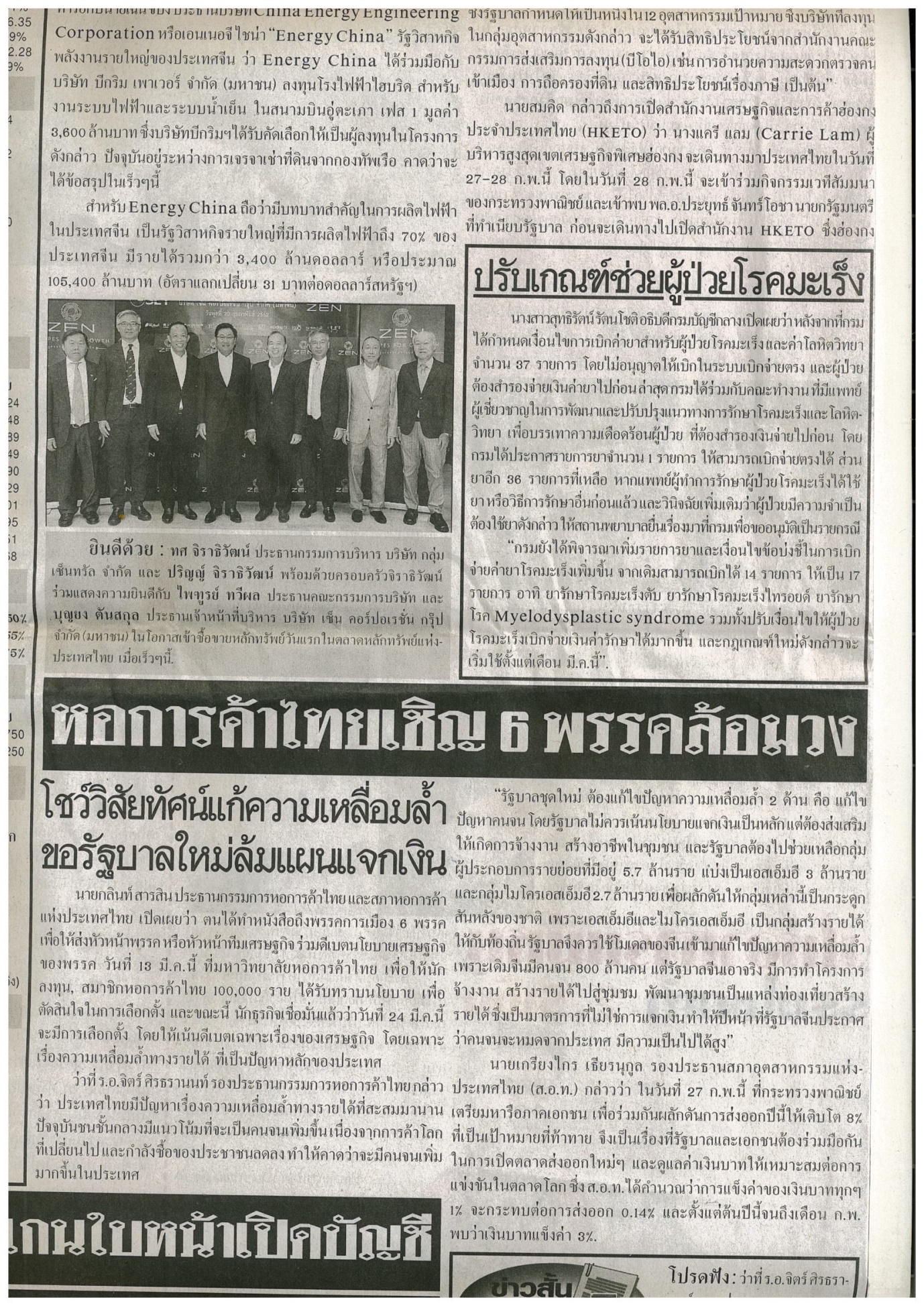 ข่าวประจำวันพฤหัสบดีที่ 21 กุมภาพันธ์ 2562 หน้าที่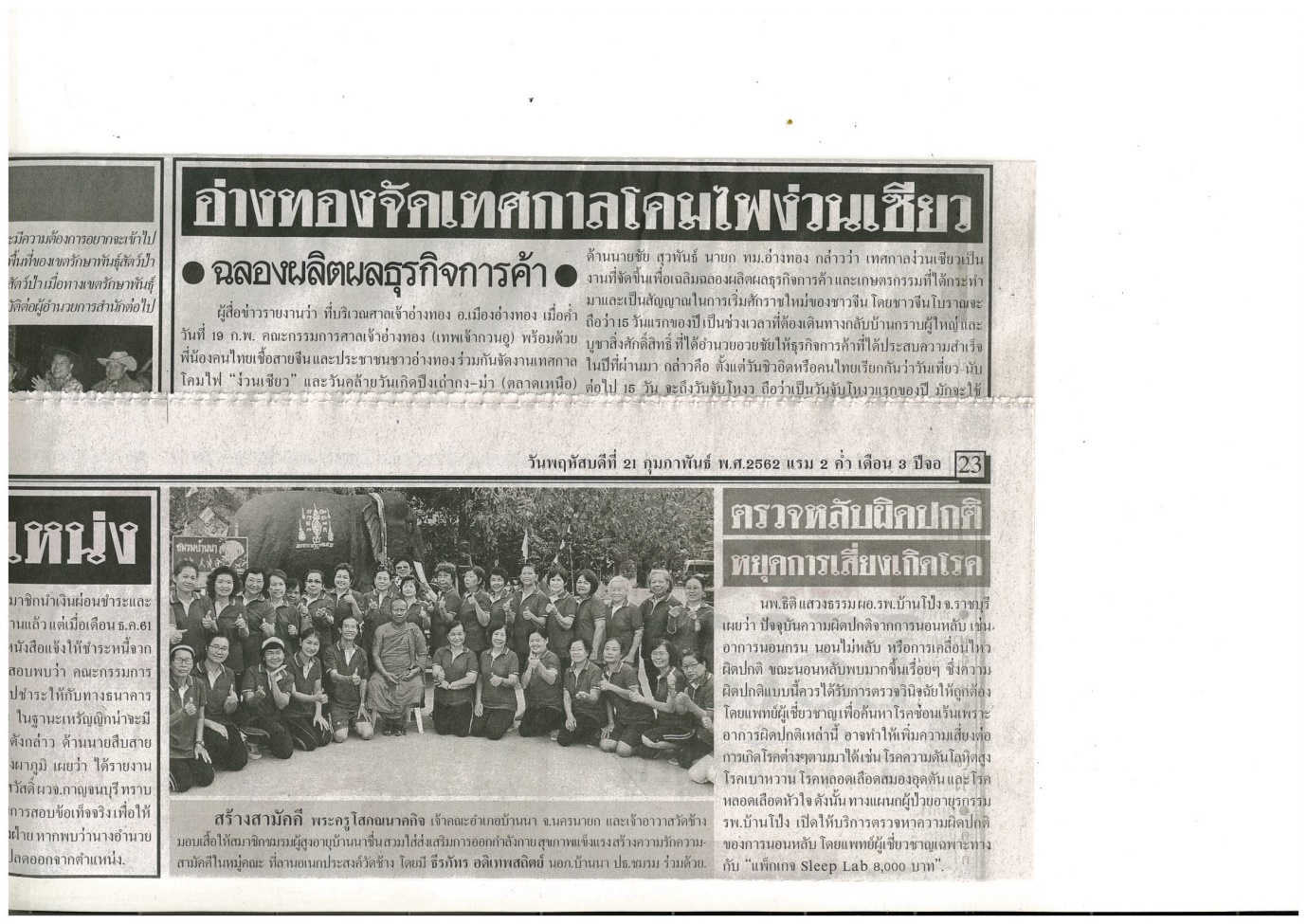 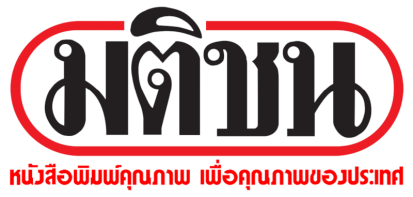     ข่าวประจำวันพุธที่ 20 กุมภาพันธ์ 2562 หน้าที่ 23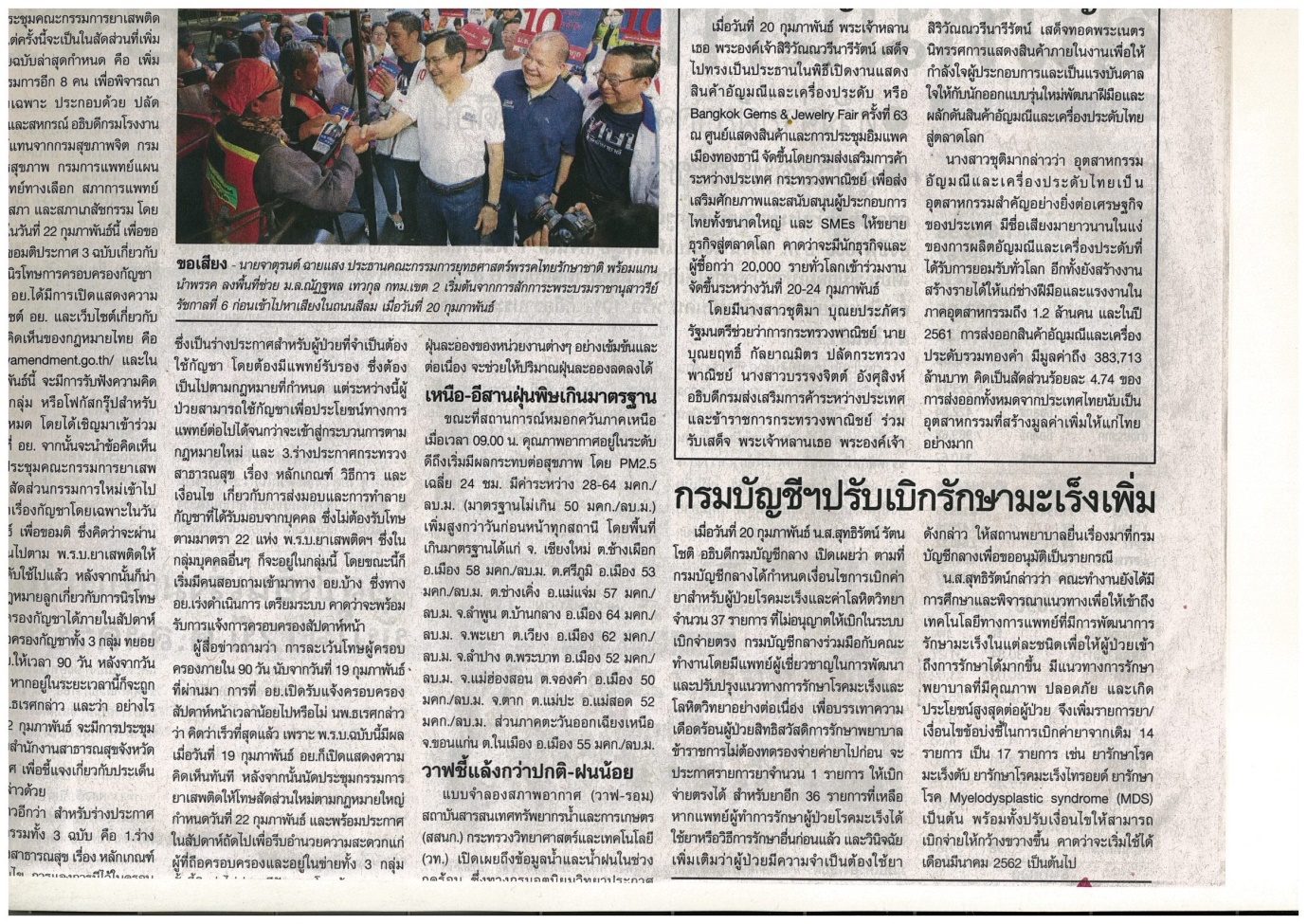 